ÞORLÁKSHÖFN – GJALDSKRÁ ÁRIÐ 2024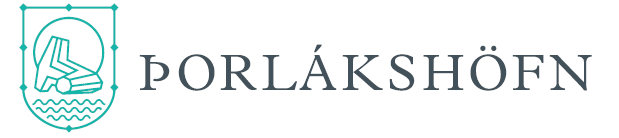 Virðisaukaskattur leggst á öll gjöld 1.gr. Almenn ákvæðiGjaldskrá þessi fyrir Þorlákshöfn er sett samkvæmt heimild í 17. grein hafnalaga nr. 61/2003 með síðari breytingum. Gjaldskráin miðast við að Þorlákshöfn geti haft nægar tekjur til þess að standa undir rekstri hafnar sbr. 3. gr., 5.tl. hafnalaga. 2.gr.Gjaldtaka tengd stærð skipaVið ákvörðun hafnargjalda skal miða við brúttótonnatölu skipa samkvæmt alþjóðlegu mælibréfi sem gefið er út eftir ákvæðum alþjóðasamþykktar um mælingu skipa frá 1969. Af öllum skipum skal greiða hafnargjöld til Þorlákshafnarhafnar ef þau koma inn fyrir takmörk hafnarinnar og njóta þjónustu hennar. 3.gr.SkipagjöldLestargjöld:Af öllum skipum skal greiða lestargjald kr. 19,5 á mælieiningu skv. 2. gr. en þó ekki oftar en tvisvar í mánuði.  Bryggjugjöld: Af öllum skipum sem leggjast við bryggju skal greiða kr. 10,4 á mælieiningu fyrir hverja byrjaða 24 tíma sem skipið liggur bundið við bryggju.  Lágmarksgjald báta sem eru 20 bt. og stærri er kr. 14.093 á mánuði.  Lágmarksgjald báta sem eru 20 bt. og minni er kr. 8.293 á mánuði.  Lægsta gjald fyrir hverja komu til hafnarinnar er kr. 6.089. Leiga á stæði við flotbryggju er kr. 14.958 á mánuði. Sérstakir samningar eru gerðir um skipa- og vörugjöld skv. 3. og 6. gr. vegna skipa sem eru í föstum áætlunarsiglingum með vörur og/eða fólk til og frá Þorlákshöfn. Skútur og skemmtibátar sem koma til hafnar greiða kr. 10.989 fyrir hverja byrjaða viku og daggjald er kr.2.411.  Heimilt er að gera sérstaka samninga vegna skúta og skemmtibáta sem heimahöfn eiga í Þorlákshöfn. 4.gr.VörugjöldVörugjald skal greiða af öllum vörum sem fluttar eru af skipsfjöl á land eða úr landi á skipsfjöl, eða úr einu skipi á annað, innan takmarka hafnarinnar, þó með þeim undantekningum er síðar getur. Fyrir vörur sem samkvæmt farmskrá skips eru ákveðnar til annarrar hafnar, innlendrar eða erlendrar, en eru látnar á land um stundarsakir (áframflutningur) skal greitt eitt vörugjald þegar vörurnar eru fluttar í land. Undanþegnar þessu gjaldi eru vörur sem látnar eru á land um stundarsakir vegna skemmda á skipi. Af vörum sem fluttar eru á skip og fara eiga til annarra hafna innanlands greiðist hálft vörugjald. Vörugjald reiknast eftir þyngd eða verðmæti með umbúðum og af hverri sendingu sérstaklega.  Fara skal eftir farmskrá skipa við útreikning vörugjalds. Skipstjóri eða afgreiðslumaður skips skal láta höfninni í té afrit af farmskrá. Sé engri farmskrá til að dreifa skal skipstjóri gefa drengskaparvottorð um vörumagn sem fermt hefur verið eða affermt úr skipi hans. Þyki hafnarstjóra ástæða til getur hann hvenær sem er látið ákveða vörumagnið á þann hátt sem hann telur hentugast. Reynist vörumagnið vera meira en upp var gefið greiðir farmeigandi kostnaðinn. Séu fleiri en ein vörutegund í sendingu ósundurliðaðar skal reikna vörugjaldið eftir þeirri tegund sem hæst gjald skal greiða af. 5.gr.Vörur undanþegnar vörugjaldiVörur undanþegnar gjaldi eru:Umbúðir sem endursendar eru, svo sem tómir gámar, fiskkör, tankar o.fl.Olía, vistir og aðrar nauðsynjar skipa til eigin notkunar.Almennar póstsendingar og farangur ferðamanna.Úrgangur frá skipum sem fluttur er til eyðingar.6.gr.Vörugjaldskrá:fl. gjald kr. 286 fyrir hvert tonn:Vikur, möl og önnur jarðefni. fl. gjald kr. 476 fyrir hvert tonn:Bensín, brennsluolíur, laust korn, salt, kísilgúr, þörungamjöl, sement, áburður og úrgangur sem fluttur er til endurvinnslu. fl. gjald kr. 783 fyrir hvert tonn:Lýsi, fiskimjöl, þungavarningur, svo sem sekkjavörur, óunnið járn og stál, útgerðarvörur, smurningsolíur, sjávarafurðir, landbúnaðarafurðir, hráefni til iðnaðar og byggingaframkvæmda, pökkuð og niðursoðin matvæli, óáfengar drykkjarvörur og ávextir. fl. a) gjald kr. 1.346 fyrir hvert tonn, ökutæki sem aka frá borði.b) gjald kr.3.358 pr.gámaeiningu.c) gjald kr.1.799,  aðrar vörur en getið er í 1., 2., 3., 4a og 4b fl.fl. gjald 1,55%:Sjávarafli lagður á land eða í skip á hafnarsvæðinu til vinnslu eða brottflutnings, þ.m.t. fiskur og seiði úr eldiskvíum. Gjaldið reiknast af heildarverðmæti aflans þó aldrei lægra en verð Verðlagsstofu skiptaverðs hverju sinni. Gjald af frystum afla fiskiskipa er 0,80% og eldisfiski 0,80% af heildarverðmæti aflans. Kaupanda aflans ber að afhenda hafnarstjóra skýrslu um keyptan afla mánaðarlega t.d. afrit af aflaskýrslu til Fiskistofu. Aflagjaldið fellur í gjalddaga um leið og afla er landað. Kaupandi aflans innheimtir gjaldið hjá seljanda og er ábyrgur fyrir því til hafnarsjóðs þótt hann vanræki innheimtu þess. Þegar afli er fluttur út í gámum sér sá sem sér um útflutningin um innheimtu aflagjalds og er ábyrgur fyrir því þótt hann vanræki innheimtu þess. Standa ber skil á greiðslu aflagjalds eigi sjaldnar en mánaðarlega.  7.gr.HafnsögugjaldHver ferð kr. 9,03 fyrir hvert brúttó tonn skips.  Lágmarksgjald er kr. 40.598.  Hafnsaga fast gjald fyrir ferð skips kr. 6.914. Hafnsaga innan hafnar kr. 3,4578.gr.Þjónusta dráttarbátsTímagjald fyrir aðstoð dráttarbáts miðast við brúttó stærð skips, kr. 13,6 pr. bt.  Lágmarkstími fyrir aðstoð er 2 klst.  Lágmarksgjald dráttarbátsins Ölver er kr.59.040 pr.klst. Lágmarks gjald dráttarbátsins Herdís er kr.92.563 pr.klst.Aðstoð við skip og báta: Fyrir báta sem eru undir 100 brl. að stærð. 	 Grunngjald kr. ...................................................................................................................................218.643  	     Fyrir hverja rúmlest 20-70 brl. kr.  ........................................................................................................ 3.895 	Fyrir hverja rúmlest 71-99 brl. kr.  ....................................................................................................... 6.075 Að auki greiðist tímagjald fyrir þann tíma sem aðstoðin tekur. Tímagjald er kr. 92.563 pr. klst. fyrir báta allt að 26 brl. hvort heldur sem er í lausakeyrslu eða drætti.  Fyrir báta stærri en 26 brl. greiðist kr. 92.563 í lausakeyrslu og kr. 115.152 fyrir báta í drætti. Fyrir skip 100 brl. og stærri.  	Fyrir skip sem ekki komast til hafnar fyrir eigin vélarafli en eru þó ekki í yfirvofandi hættu fer um greiðslur eftir samkomulagi frá 16. september 1987 milli Sambands íslenskra tryggingafélaga annars vegar og Landhelgisgæslu Íslands og Samtaka fyrirtækja í sjávarútvegi hins vegar. Þegar beðið er um aðstoð dráttarbáts utan dagvinnutíma skulu reiknaðar minnst tvær klst. sem leigutími fyrir bátinn.  Allt að fjórir menn eru í áhöfn dráttarbáts. Fyrir skip sem eru í yfirvofandi hættu skal þóknun ákveðin af Framkvæmda- og hafnarnefnd hverju sinni. Dráttarbátur hafnarinnar er í þjónustu og ábyrgð þess skips sem þeir aðstoða frá því þeir taka við fyrirmælum stjórnenda skipsins er aðstoðar nýtur og þar til fyrirmæli eru gefin um að aðstoð sé lokið. 9.gr. FestargjöldFestargjald pr. mann pr. afgreiðslu er kr.28.609 í dagvinnu og kr. 53.077 í næturvinnu og á stórhátíðardögum. 	 10.gr. Sorpgjöld og úrgangs- og förgunargjöldSorpgjöld:  Bátar  allt að 10 bt. kr. 2.467 pr. mánuð. Bátar 10-100 bt. kr. 6.588 pr. mánuð. Skip og bátar stærri en 100 bt.  kr. 15.782 pr. mánuð.  Hreinsun og akstur með sorp kr. 10.964. Hreinsun á bryggju í dagvinnu kr. 7.703Úrgangs- og förgunargjöld:  Skipstjóri eða eigandi skips sem óskar eftir að láta á land sorp, farmleifar, olíuleifar eða mengandi efni skal óska eftir aðstoð viðurkennds þjónustuaðila sem höfnin hefur samþykkt að annist móttöku og förgun á ofangreindum úrgangi frá skipum á hafnarsvæði hafnarinnar. Skipstjóri, eigandi skips eða þjónustuaðili skal undantekningalaust skila útfylltu eyðublaði til hafnarinnar um magn og tegund þess úrgangs sem skilað er á land. Skip sem falla utan gr. 11 c. í lögum um varnir gegn mengun hafs og stranda nr. 33/2004 skulu greiða þjónustuaðila kostnað vegna móttöku og förgunar á úrgangi. Annist höfn móttöku og förgun á almennum úrgangi skal gjald greitt fyrir þjónustuna samkvæmt grein þessari fyrir hvern rúmmetra úrgangs. Annist höfnin móttöku á spilliefnum eða sérstökum úrgangi sem hefur í för með sér kostnað umfram förgun á almennu sorpi greiðir viðkomandi aðili þann kostnað sem til fellur. Skip sem falla undir grein 11 c. í lögum um varnir gegn mengun hafs og stranda nr. 33/2004 skulu greiða eftirfarandi: Úrgangsgjald: Við komu skips til hafna skal skip greiða 1,12 kr. á brt. Gjald þetta er til þess að standa undir eftirliti og umsýslu hafnar vegna móttöku á sorpi. Lágmarksgjald samkvæmt þessum lið er kr. 6.840 og hámarksgjald kr. 61.537. Úrgangsgjald: Gjald skv. staflið a. má lækka ef umhverfisstjórnun, hönnun, búnaður og starfræksla skips er með þeim hætti að skipstjóri geti sýnt fram á að minni úrgangur verði til um borð. Fast gjald verður þá 0,51 kr. á brt. Lágmarksgjald samkvæmt þessum lið er kr. 6.840 og hámarksgjald kr. 30.764. Úrgangsgjald: Skip og bátar sem koma oftar en fjórum sinnum til hafnar á almanaksárinu greiða samkvæmt b. lið fyrir fimmtu komu og allar komur eftir það. Úrgangsgjald: Skip og bátar sem eru undir 60 metra að lengd, eru ekki hafnsöguskyld og hafa varanlega viðveru í Þorlákshöfn skulu greiða fast mánaðargjald vegna eftirlits og umsýslu hafnar vegna móttöku á sorpi. Mánaðargjaldið skal vera kr. 6.836 á mánuði. Förgunargjald: Óski skipstjóri eða eigandi skips eftir að tekið verði á móti úrgangi frá skipinu skal hann hafa samband við viðurkenndan móttökuaðila skv. ábendingu hafnarinnar eða óska eftir því að höfnin annist móttöku á úrganginum. Lágmarksgjald hafnar fyrir móttöku á úrgangi er kr. 13.919 á hvern rúmmetra og að lágmarki er tekið gjald fyrir einn rúmmetra. Kjósi skipstjóri eða eigandi skips að óska eftir þjónustu viðurkennds aðila þá greiðir hann kostnað við þá þjónustu. Skipstjóri og/eða eigandi skips ber ábyrgð á að útfylltu eyðublaði um magn og tegund sorps sé skilað til hafnarinnar en misbrestur á því getur leitt til tilkynningar til Umhverfisstofnunar. Förgunargjald: Skip sem undanþegin eru gjaldskyldu skv. 1. tl. 2. mgr. 17. gr. hafnalaga skulu eftir sem áður greiða fyrir losun sorps og förgun þess ef óskað er eftir þjónustu hafnar eða viðurkennds móttökuaðila. Skipstjóri eða eigandi skips sem fengið hefur undanþágu frá Umhverfisstofnun um skil á sorpi eða tilkynningum skal framvísa gildri staðfestingu þess efnis. Mengunaróhapp á og við hafnarsvæði Mengunarvaldur skal greiða allan kostnað við hreinsun vegna mengunaróhapps samkvæmt lögum um varnir gegn mengun hafs og strandar11.gr.RafmagnRafmagnsnotkun hver kWst kr. 22,42.  Tengigjald kr. 2.978 er rukkað einu sinni í mánuði.  Útkall-afgreiðsla rafmagns utan dagvinnutíma kr. 13.133.  Skilagjald rafmagnsmælir kr. 48.717. 12.gr.VatnsgjöldVatnsgjald pr. tonn af köldu vatni er kr. 396 og af heitu vatni kr. 710.   Afgreiðslugjald vegna yfirvinnu er kr. 13.133.  Fast mánaðargjald skipa og báta allt að 10 bt. er 5 tonn af vatni pr.mánuð, hjá skipum og bátum frá 11-100 bt. er innheimt gjald fyrir 15 tonn af vatni pr.mánuð, hjá skipum og bátum sem eru 101 bt. og stærri er innheimt gjald fyrir 25 tonn af vatni pr.mánuð. 13.gr.VogargjöldVogargjald pr. tonn  kr. 314. Skráningargjald fyrir skráningu í Gaflinn kr. 95 pr. tonn. Lágmarks vogargjald er kr. 2.030. Yfirvinna á hafnarvog  pr. klst. kr. 14.291. Opnunartími hafnarinnar er kl. 07:00 – 22:00 á virkum dögum og kl. 10:00 – 16:00 um helgar.  Unnin yfirvinna bætist við landanir sem dragast fram yfir opnunartíma hafnarinnar. Yfirvinnuútkall bætist á landanir sem hefjast utan opnunartíma hafnarinnar.  Útkallskostnaður skiptist milli aðila ef unnið er fyrir fleiri en einn samtímis. Lágmarkstími útkalls er 4 klst., annars til jafns við unnin tíma við löndun. 14.gr.Önnur þjónustugjöldKranaleiga pr.skipti kr. 1.155.     Leiga fyrir geymslusvæði skal vera eftirfarandi: Geymsla á malarsvæði kr. 88 pr. m² á mánuði.Geymsla á malbikuðu svæði kr. 165 pr. m² á mánuði. Geymsla á veiðarfærum á hafnarköntum kr. 550 pr. sólarhring.  Geymslugjald fyrir 20 feta gám kr. 550 pr. sólarhringGeymslugjald fyrir 40 feta gám kr. 650pr. sólarhring.  Gjald fyrir eldsneytisdælur kr.15.181 á mánuði15.gr.FarþegagjaldFarþegagjald skal innheimt af farþegum skemmtibáta, farþegaskipa og annarra skipa sem hafa afnot af hafnaraðstöðu Þorlákshafnarhafnar.  Gjaldið er kr. 244 fyrir hvern farþega. 16.gr.HafnarverndargjaldAf hverju skipi sem leggst við verndaða hafnaraðstöðu skal greiða sérstakt öryggisgjald. Gjaldið er kr. 58.112 á hvert skip. Fyrir öryggisvöktun skal greiða tímagjald kr. 7.703 fyrir hvern öryggisvörð í dagvinnu og kr. 14.291 í næturvinnu. Lágmarkstími er 4 klst. 17.gr.Innheimta og greiðsla hafnargjaldaHafnarstjóri sér um innheimtu allra hafnargjalda og skal greiða gjöldin á skrifstofu hafnarinnar.  Séu gjöldin ekki greidd á réttum gjalddögum verða reiknaðir hæstu löglegu dráttarvextir á skuldina. Skipstjóri og eigandi skips bera ábyrgð á greiðslu gjalda þeirra er greiða ber Þorlákshöfn vegna skipsins. Er skipstjóra skylt við komu til hafnar að gefa hafnarstjóra upplýsingar um skipið í samræmi við ákvæði 5. mgr. 33.gr reglugerðar nr. 326/2004 um hafnamál og afhenda hafnarstjóra þjóðernis- og skrásetningarskírteini skipsins ef hafnarstjóri krefst þess vegna ófullnægjandi upplýsinga frá skipstjóra. Hafnarsjóður hefur haldsrétt yfir skírteinum uns gjöld eru greidd. Töf og tjón sem af þessu hlýst er einvörðungu á ábyrgð og kostnað greiðanda áfallinna gjalda. Áfallin gjöld skal greiða áður en skip fer úr höfn og enginn skipstjóri getur vænst þess að fá afgreiðslu fyrir skip sitt hjá sýslumanni eða tollstjóra nema að hann sanni með vottorði frá hafnarstjóra að hann hafi greitt gjöld sín til hafnarinnar. Vörugjöld af vörum sem koma til hafnarinnar fellur í gjalddaga þegar skipið sem vörurnar flytur er komið í höfnina og vörugjald af vörum sem fluttar eru úr höfninni fellur í gjalddaga þegar vörurnar eru komnar í skip. Skipstjóra og afgreiðslumanni skips er óheimilt að afhenda vörurnar fyrr en gjaldið er greitt. Öll gjöld samkvæmt gjaldskrá þessari má ávallt tryggja með aðför að undangengnum dómi. Skipagjöld eru tryggð með lögveði í viðkomandi skipi eða vátryggingarfé. Gengur það veð í tvö ár fyrir samningsveðkröfum sbr. ákvæði 2. mgr. 21. gr. hafnalaga nr. 61/2003. Þorlákshöfn er heimilt að krefjast frekari trygginga fyrir greiðslu áfallinna gjalda ef ástæða þykir til. 18.gr.VirðisaukaskatturÖll gjöld í gjaldskrá þessari eru án virðisaukaskatts.  Þorlákshafnarhöfn er skylt að innheimta virðisaukaskatt af öllu gjöldum í gjaldskrá þessari, sbr. 3. tl., 3. gr. laga nr. 50/1998 um virðisaukaskatt. 19.gr.GildistakaGjaldskráin var staðfest af bæjarstjórn Sveitarfélagsins Ölfuss 14.12.2023.Gjaldskrá þessi gildir frá og með 1. janúar 2024.Benjamín Þorvaldsson, hafnarstjóri 